Тема опыта «Совершенствование технической подготовки юных футболистов на начальном этапе обучения через оптимизацию использования базовых элементов и приемов техники владения мячом»	Автор опыта: Плесовских Олег Вячеславович, тренер-преподаватель ГБУ ДО НАО «Детско-юношеский центр «Лидер»Раздел 1. Информация об опыте.Условия возникновения опытаОпыт сформировался в процессе работы в ГБУ ДО НАО «Детско-юношеский центр «Лидер». Особенностями работы в учреждении является охват различных социальных слоев общества. Основными направлениями работы Учреждения является:-создание оптимальных условий для образования, воспитания и развития детей, подростков и молодежи;-выработка социально-психологических механизмов общения подрастающего поколения в социальной среде, в семье, в образовательном учреждении;-привлечение населения, проживающего в Ненецком автономном округе, к регулярным занятиям физической культурой, организация досуга и свободного времени;-пропаганда здорового образа жизни;-повышение уровня физической подготовки;-создание условий для гармоничного и равноправного развития всех видов и форм спортивно-оздоровительной и культурной деятельности;-предоставление занимающимся, не имеющим медицинских противопоказаний и отклонений в состоянии здоровья для занятий физической культурой, равных условий для поступления и обучения;-в массовом спорте (спортивно-оздоровительный этап и этап начальной подготовки) воспитание потребности к систематическим занятиям физической культурой, начальная и углубленная специализация в конкретном виде спорта на базе разносторонней физической подготовленности;-содействие развитию культуры в таких ее проявлениях как эстрадный жанр, хореография, самодеятельное художественное творчество;-организация и проведение спортивных и досуговых мероприятий.	Учреждение реализует дополнительные образовательные программы по обучению воспитанников в возрасте от 6 до 18 лет. Возраст учащихся определяется годом рождения на начало учебного года. При соблюдении организационно-методических и медицинских требований Учреждение может осуществлять набор детей более раннего возраста (начиная с детей пятилетнего возраста). Выпускники при наличии 1-го спортивного разряда могут продолжить занятия в учебно-тренировочных группах. Прием детей осуществляется подачей заявления от родителей или лично с учетом возраста, физической подготовленности с предоставлением медицинской справки на разрешение посещения занятий в установленных законом случаях. При зачислении в группу на начальном этапе проводится первичная диагностика.Актуальность опытаПовышение уровня спортивного мастерства отечественных футболистов неразрывно связано с улучшением качества подготовки резерва. Процесс обучения технике футбола осуществляется на основе учебной программы (Футбол: Программа, методические рекомендации для учебно-тренировочной работы в спортивных школах. Государственный Комитет по физической культуре и туризму. Олимпийский Комитет России. Российский футбольный союз) и поурочная программы для учебно- тренировочных групп и групп спортивного совершенствования ДЮСШ (С.Н. Андреев, 1985, 1986). Разработаны методические рекомендации по оптимизации организационно-методической структуры учебно-тренировочного процесса в по футболу (A.A. Кузнецов, 1990), подготовлены и изданы учебные пособия по подготовке юных футболистов (С.Н. Андреев, 1986; А.П. Лаптев, A.A. Сучилина, 1983; A.A. Сучилин, 1987).Наряду с этим остаются малоизученными вопросы оптимизации содержания и процесса технической подготовки юных футболистов на начальном этапе обучения в ДЮСШ, когда закладываются основы техники футбола.Актуальность опыта заключается в разрешении тех противоречий, которые были выявлены в ходе анализа моей педагогической деятельности:- между необходимостью повышения качества технической подготовки юных футболистов на начальном этапе обучения в ДЮСШ и недостаточной научной разработанностью этой проблемы в теории и методике футбола;- между теоретическими и организационно-методическими основами совершенствования методики технической подготовки юных футболистов на начальном этапе обучения.Ведущая педагогическая идеяВедущая педагогическая идея опыта заключается в создании условий для оптимизации технической подготовки юных футболистов на основе совершенствования базовых элементов и приемов техники владения мячом. Длительность работы над опытомДлительность работы над опытом с учетом решаемых задач составила четыре года.На первом этапе (2011-2012 гг.) проводились анализ и обобщение научно-методической литературы в целях выяснения состояния исследуемой проблемы, формулировались противоречие и вытекающая из него проблема опыта, определялись предмет, цель и частные задачи опыта, осуществлялся подбор методов исследования опыта.На втором этапе (2012-2014 гг.) осуществлялся анализ техники футбола с выделением в ее содержании базовых элементов и базовых способов выполнения технических приемов, выявлялись теоретические предпосылки совершенствования методики технической подготовки, осуществлялась разработка комплексов подводящих, специально-подготовительных, технических и технико-тактических упражнений для обучения технике футбола, определялись методические особенности их эффективного применения.Заключительный, третий этап опыта (2015 гг.) был посвящен качественному и количественному анализу результатов исследования, их теоретическому обобщению и систематизации, формулированию выводов и основных положений, оформлению результатов педагогического опыта.Диапазон опытаДиапазон опыта представлен описанием системы по совершенствованию технической подготовки юных футболистов, описанием приемов, техники передвижения, техники владения мячом. Теоретическая база опытаТеоретической и методологической основой формирования опыта стали концептуальные положения физиологической теории построения движений человека (Н.А. Бернштейн), теория проблемного обучения (И.Я. Лернер, М.М. Матюшкин, М.И. Махмутов), теория содержательного обобщения в обучении (В.В. Давыдов), теория поэтапного формирования умственных действий и понятий (П.Я. Гальперин), основные положения теории и методики обучения двигательным действиям (М.М. Боген), теории и методики футбола.	Одним из перспективных направлений совершенствования образования выступает реализация философского принципа системного познания и преобразования действительности через интеграцию знаний. Опираясь на этот принцип, В.В. Давыдов (1972) разработал концепцию содержательного обобщения в обучении, реализация которой обеспечивает обнаружение обучаемыми взаимоотношения общего и единичного, движение от видения сущности первого порядка к более глубокой сути явления, от целого - к его составным частям, от абстрактного понятия к конкретным явлениям. Благодаря систематизации учебного материала в процессе обобщения у обучаемых формируется системное видение изучаемых явлений в их взаимосвязи между собой. Мы полагаем, что реализация концепции обобщения в обучении технике футбола позволит существенно повысить эффективность технической подготовки юных футболистов.Наличие у человека высших уровней регуляции движениями - смыслового и предметного - позволяет осознавать выполняемые двигательные действия, придавать им личностный смысл, управлять их осуществлением. Каждое действие начинается с ориентировочной части, выполняющей функцию его программирования. Специфика ориентировочной части управления двигательным действием заключается в том, что она объединяет в своем содержании двигательный, зрительный и логический образ действия.Концептуальные положения физиологической (H.A. Бернштейн) и психологической (П.Я. Гальперин) теорий управления человеком своими движениями и действиями свидетельствуют о существенной зависимости эффективности начального обучения двигательным действиям от полноты и точности ориентировочной основы действия (М.М. Боген, 1985). В традиционной практике технической подготовки юных футболистов формированию полноценной ориентировочной основы разучиваемых технических приемов уделяется недостаточное внимание, поэтому обучаемые не только допускают большое количество двигательных ошибок, но и не могут самостоятельно, без помощи со стороны тренера, заметить эти ошибки и внести необходимые коррективы.Мы считаем, что разработка ориентировочной основы техники футбола, отвечающей требованиям необходимости и достаточности, и включение ее в качестве обязательного элемента содержания обучения, позволит существенно повысить эффективность технической подготовки юных футболистов.В концепции поэтапного формирования умственных действий и понятий П.Я. Гальперина выделяется способ формирования ориентировочной основы, который заключается в организации учебно-познавательной деятельности обучаемых по самостоятельному открытию знаний об ее содержании. В сформированной таким образом ориентировочной основе на первое место выступает обучение не столько способу действия в конкретной ситуации, сколько анализу задания и определению возможных способов его выполнения. Формирование ориентировочной основы этого типа, обусловливающей широкий диапазон эффективного применения технических приемов с учетом конкретных условий игровой ситуации, осуществляется через применение проблемного обучения (И.Я. Ленер, М.М. Матюшкин, М.И. Махмутов).	В учебно-методической литературе выделяются три последовательно решаемые задачи технической подготовки футболистов: 1) прочное освоение всего многообразия рациональной техники; 2) формирование умений сочетать в разной последовательности технические приемы, способы и их разновидности; 3) надежное и эффективное использование технических приемов в сложных условиях соревновательной деятельности. При определении рациональной последовательности изучения технических приемов и способов их выполнения одни авторы (А.П. Лаптев, A.A. Сучилин 1983) предлагают ориентироваться на степень доступности изучаемого материала, другие (А.Чанади, 1978, С.Н. Андреев, 1989;) - на его значимость для включения учащихся в игровую деятельность. Ряд авторов (К.П. Лясковский, 1977; C.B. Голомазов, Б.Г. Чирва , 2002) предлагают начинать обучение с базовых способов выполнения технических приемов, несмотря на их трудность для усвоения.Второй аспект проблемы совершенствования технической подготовки футболистов предполагает рассмотрение процесса обучения (со стороны применяемых средств и методов) отдельному техническому приему. В этом плане организация процесса обучения осуществляется в соответствии с общими закономерностями обучения двигательным действиям, наиболее полно и всесторонне изложенными в работе М.М. Богена(1985).Характеристика техники футбола. Традиционно понятие «техника» в теории и методике физического воспитания и спортивной тренировки определяется как способ выполнения двигательного действия, с помощью которого поставленная задача решается целесообразно и эффективно.Структурными единицами, составляющими содержание техники футбола, выступают технические приемы. Каждый технический прием выступает как относительно самостоятельный способ решения двигательной задачи в процессе соревновательной деятельности в футболе. Содержание каждого технического приема определяется правилами соревнований по футболу, ограничивающими круг движений, которые могут быть использованы при его реализации как способа решения двигательной задачи. К примеру, в футболе не разрешается ловить и передавать мяч руками (за исключением вбрасывания мяча руками и приемов игры вратаря).Для построения процесса обучения технике футбола решающее значение имеет систематизация составляющих ее содержание технических приемов, усвоение которых выступает в качестве частных задач учебно-тренировочного процесса и требует разработки и применения адекватных этим задачам средств и методов организации учебной деятельности обучаемых.Основным критерием классификации техники футбола является характер игровой деятельности. В соответствии с этим критерием в технике футбола выделяются два крупных раздела - техника полевого игрока и техника вратаря. Они отличаются характером использования рук при действиях с мячом. В свою очередь каждый из этих разделов включает в себя два больших подраздела: технику передвижений и технику владения мячом. Существенные различия между ними заключаются в том, что первый подраздел представляет собой двигательные действия, выполняемые без мяча, второй включает в свое содержание действия, связанные с приемом и перемещениями мяча.Техника передвижений составляет основу техники футбола, поскольку все действия с мячом так или иначе связаны с перемещениями. Целесообразное и рациональное использование способов передвижения позволяет эффективно выполнять технические приемы с мячом и решать тактические задачи как в атаке (открывание для получения мяча или для отвлечения противника и т.п.), так и в обороне (выбор позиции, закрывание игрока и т.п.).Передвижения и действия с мячом в зависимости от качественного своеобразия решаемых через их применение двигательных задач могут выполняться различным образом. С учетом этого критерия в технике передвижений и в технике владения мячом выделяются качественно отличающиеся между собой группы технических приемов.В содержание техники передвижений входят бег, прыжки, остановки и повороты (рис. 1)  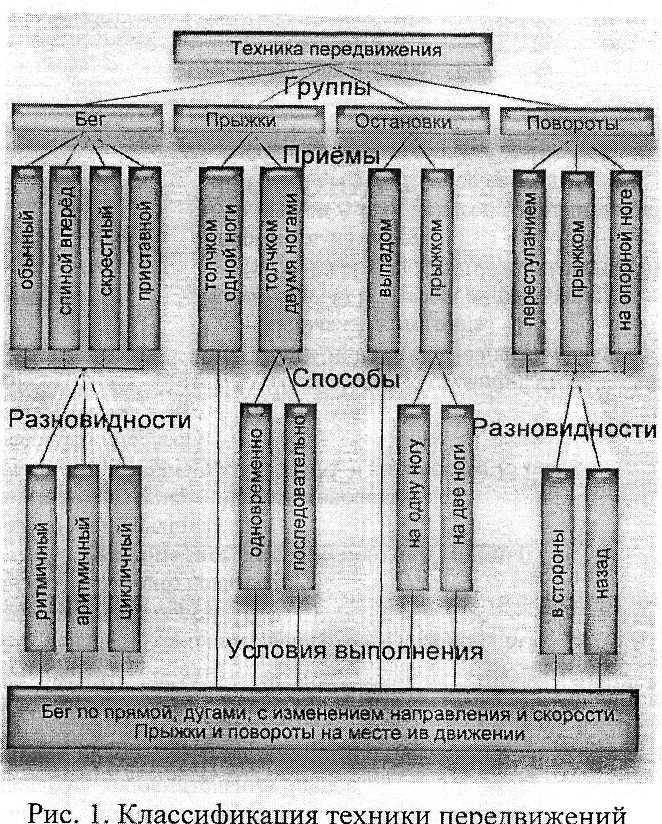 В содержании техники владения мячом с учетом решаемых двигательных задач выделяются такие группы технических приемов, как остановка мяча, ведение мяча, удары по мячу, финты, отбор мяча и вбрасывание мяча. По разнообразию технических приемов, выполняемых игроком, степени их вариативности и специфичности (как индивидуальной, так и по игровым амплуа) футбол не имеет себе равных среди многих других видов спорта. (См. приложение 1.)Раздел 2. Технология описания опытаЦель: совершенствование технической подготовки юных футболистов на начальном этапе обучения через оптимизацию использования базовых элементов и приемов техники владения мячом. С учетом разработанной нами последовательности обучения технике футбола были выделены задачи технической подготовки юных футболистов и выделены соответствующие этим задачам этапы:- этап обучения базовым элементам техники;- этап обучения техническим приемам и их согласованному выполнению в структуре целостного двигательного действия;- этап формирования умений выполнять технические приемы в движении и во взаимодействии с партнерами;- этап формирования умений применять технические приемы в условиях игры (при противодействии соперников).В один и тот же момент времени обучение техническому приему может решать задачи более поздних этапов технической подготовки, а осуществляемое параллельно обучение другим техническим приемам, начатое позднее, решать задачи первых этапов.В соответствии с разработанной нами последовательностью обучения технике футбола в первую очередь изучаются технические приемы передвижения (бег, остановки, прыжки и повороты). В то время как их изучение уже осуществляется на 2 этапе (обучение согласованному применению способов передвижения в структуре целостного действия), начинается первый этап обучения техническому приему «ведение мяча». Когда обучение ведению мяча переходит на третий этап, начинается первый этап обучения техническому приему «обводка».Рассмотрим подробнее задачи, средства и методы технической подготовки на каждом из выделенных нами этапов технической подготовки юных футболистов.Этап обучения базовым элементам техники футболаЗадачами первого этапа являются:- формирование представления (логического, зрительного и двигательного образа) о способе выполнения разучиваемого базового элемента техники футбола;- формирование мотивационной и координационной готовности к обучению.В традиционной практике технической подготовки в футболе в лучшем случае применяется объяснительно-иллюстративный тип обучения, обеспечивающий осознанное и прочное запоминание основных алгоритмов деятельности, а также формирование ориентировочной основы второго типа. Применение этого типа обучения приводит к тому, что обучаемые, действуя достаточно эффективно в стандартных условиях, становятся беспомощными в ситуациях, когда эти условия несколько изменяются и когда необходимо самостоятельно находить рациональные способы решения новых двигательных задач.Поэтому первоочередной задачей первого этапа технической подготовки нами определено формирование знаний о технике футбола как ориентировочной основы третьего типа (по П. Я. Гальперину). Это обеспечивает развитие способности обучаемых к самостоятельному определению ориентировочной основы новых по отношению к их двигательному опыту технических приемов и способов их выполнения.Решение этой задачи осуществляется через применение метода проблемного изложения и частично-поискового метода.Суть метода проблемного изложения заключается в постановке тренером перед обучаемыми проблемных вопросов, относящихся к ориентировочной основе разучиваемых технических приемов с последующим раскрытием пути их решения. Образцы размышления, демонстрируемые тренером, способствуют развитию мышления обучаемых, стимулируют их к поиску ответов на вопросы вместе с тренером.Благодаря применению частично-поискового метода обучаемые идут дальше - они не только наблюдают за тем, как тренер разрешает сформулированные им проблемы (к примеру, определяет, чем отличается удар серединой подъема от удара внутренней частью подъема), но и принимают активное участие в совместном с тренером поиске ответа на этот вопрос. Помощь со стороны тренера в решении проблемы состоит в постановке наводящих вопросов, ответы на которые помогают обучаемым найти решение проблемы.При этом деятельность обучаемых по усвоению ориентировочной основы действия организовывается в соответствии со структурой познавательного цикла, включающей: создание проблемной ситуации, постановку проблемы, выдвижение и обоснование гипотезы, ее доказательство, решение проблемы и его проверку. В целом, идеализированная структура проблемного обучения схематически представляется как система звеньев, каждое из которых состоит из соответствующей задачи (или вопроса) и полного цикла её решения, включая получение результата и введения его в систему ранее усвоенных знаний.При формировании ориентировочной основы нового разучиваемого элемента техники футбола (базового элемента, базового способа выполнения технического приема и остальных его способов) применяются следующие виды вопросов:- что общего в содержании нового элемента и содержании ранее изученных элементов? Пример: что общего в беговом и стопорящем шаге?- что является для тебя новым (неизвестным) в его содержании? Пример: чем удар серединой подъема отличается от изученного тобой удара внутренней стороной стопы:- какая двигательная задача решается с его применением? Пример: для чего выполняется стопорящий шаг?- какие правила необходимо соблюдать для успешного решения этой двигательной задачи?- почему соблюдение того или иного правила является обязательным для успешного решения двигательной задачи?- какие элементы входят в целое? Пример: какими способами можно выполнить удар по мячу ногой?- что общего у элементов, входящих в единое целое? Пример: что общего у всех способов остановки движущегося навстречу мяча?Средства обучения. Рассмотрим упражнения, используемые при практическом усвоении обучаемыми базовых элементов техники футбола.Базовые элементы техники передвижений.«Поза упругости» (игровая стойка). Упражнения:1. Обучаемый принимает исходное положение (ИП) - «позу упругости». Партнер со спины держит его за таз. Перемещение центра массы тела вперед- назад; влево-вправо; круговым движением. Обучаемый должен сознательно прочувствовать перемещение центра массы тела в «позе упругости», положение упругой и устойчивой опоры.ИП — «поза упругости». Отрыв от опоры с заряженной амортизацией стоп (сила реакции опоры), коленные суставы ног не разгибаются, сохраняя вертикальную ось нисходящей точки центра массы тела.ИП — «поза упругости». Отрыв от опоры с разворотом (45 град.) влево; вправо; с отпрыжкой и без отпрыжки.ИП - «поза упругости». Отрыв от опоры в период переноса массы тела вперед-назад - влево-вправо.ИП - «поза упругости». Отрыв от опоры с разворотом (90 град.) влево (1+2+3+4 И.П.), вправо (1+2+3+4 И.П.) с отпрыжкой и без отпрыжки.ИП — «поза упругости». Отрыв от опоры с разворотом (180 град.) влево (1+2 И.П.), вправо (1+2 И.П.) с отпрыжкой и без отпрыжки.ИП - «поза упругости». Отрыв ног от опоры с разворотом (90 град.) влево, через линию, с продвижением вперед на каждый раз (1+2+3+4+5+6+7+8 И.П.), то же назад вправо в И.П. - П.У.Упражнение в паре: стоя лицом друг к другу, партнер упирается в плечи, наклоняя его корпус вперед, создает позу падения после чего, отпускает руки для выбегания партнера (сила тяжести). Обучаемый должен прочувствовать действие силы тяжести на перемещение тела вперед.«Динамическая поза упругости». Упражнения:ИП - ДПУ на левой, перейти в ДНУ на правой и обратно.ИП - «поза упругости» - подтягивание левой стопы пяткой под таз в ДПУ на левой; то же - правой ногой; то же с продвижением вперед.ИП - «поза упругости». Выпад вперед с подтягиванием впереди стоящей стопы пяткой под таз; то же с продвижением вперед.ИП - «поза упругости». Выпад назад с подтягиванием сзади стоящей стопы пяткой под таз; то же с продвижением вперед.ИП - «поза упругости». Попеременное подтягивание впереди и сзади стоящей стопы пяткой под таз; то же с продвижением вперед.ИП — «поза упругости». Попеременное подтягивание впереди и сзади стоящей стопы пяткой под таз со сменой ног; то же с продвижением вперед.ИП — «поза упругости». Упражнение в паре: стоя лицом друг к другу, партнер упирается в плечи, наклоняя его корпус вперед, создает позу падения (угол наклона 15-25 град.), после чего убирает руки для выбегания партнера (сила тяжести); то же, но партнер со спины держит за таз.«Смена опоры». Упражнения:ИП — «динамическая поза упругости». Смена опоры на месте с сохранением «динамической позы упругости».То же, но в ограниченном пространстве (например, между гимнастическими матами).То же, но с продвижением вперед в паре (партнер со спины держит руки на плечах впереди стоящего).То же, но с продвижением вперед (с отпрыжкой и без отпрыжки).То же, но с продвижением вперед (со скачком на опорной ноге с постепенным увеличением частоты и скорости).Семенящий бег со сменой опор с попеременным подтягиванием правой - левой стопы под таз с постепенным увеличением скорости бега.Падение вперед из «динамической позы упругости» с выбеганием и последующим ускорением.Упражнения для совершенствования техники бегового шага.С сопротивлением и подтягиванием впереди стоящей стопы пяткой под таз.С сопротивлением и подтягиванием сзади стоящей стопы пяткой под таз.С продвижением вперед подтягивание впереди стоящей стопы, другая в руках партнёра сзади.С продвижением подтягивание сзади стоящей стопы, другая в руках партнёра спереди.Многоскоки с подтягиванием пятки под таз.Бег с ноги на ногу с подтягиванием пятки под таз.Скачки с подтягиванием пятки под таз.Скачок-шаг-скачок с подтягиванием пятки под таз.Ускорения свободные и с сопротивлением.Упражнения с противодействием (с партнером).«Стопорящий шаг». Упражнения: 1) выполнить стопорящий шаг после 2-3 беговых шагов, 2) то же, но с увеличением скорости бега; 3) выполнить стопорящий шаг в структуре «шага отталкивания», прыжка толчком одной ногой, поворотов, технических приемов с мячом (ведения, финтов, остановок мяча, ударов по мячу ногой и головой).«Шаг прыжком»: Упражнения: 1) выполнить «шаг прыжком» вверх (в сторону) после 2-3 беговых шагов; 2) то же, но с увеличением скорости бега; 3) то же, но с изменением угла вылета (вверх; вперед-вверх); 4) то же, но с изменением направления поворота; 5) выполнить «шаг прыжком» в структуре прыжка толчком одной ногой, поворотов, технических приемов с мячом (ведения, финтов, остановок мяча, ударов по мячу ногой и головой).Базовые элементы техники владения мячом.«Выход на мяч». Упражнения: 1) после 2-3 беговых шагов выполнить «стопорящий шаг», поставив опорную ногу рядом с мячом; 2) выполнить «выход на мяч» в структуре технических приемов с мячом (ведения, финтов, остановок мяча, ударов ногой по неподвижному, катящемуся, летящему и опускающемуся мячу, ударов по мячу и головой).«Стопа». Упражнения: 1) перейти «в динамическую позу упругости» оттянув носок маховой ноги вниз и обратно; 2) то же, но сменой опоры; 3) стоя на одной ноге, поочередно разворачивать оттянутый носок другой ноги вовнутрь и кнаружи; 4) то же, но со сменой опоры; 5) то же, но в сочетании с разгибанием ноги в коленном суставе; 6) сохранение фиксированного положения стопы в структуре базовых элементов техники владения мячом (толкания мяча, ударов без хлеста и замаха, ударов без замаха, ударов с хлестом и замахом, выноса стопы навстречу мячу, уступающего движения стопой) в структуре целостных действий ногой с мячом (ведения мяча, финтов, остановок, ударов).«Катание мяча». Упражнения: 1) стоя на одной ноге, катить мяч подошвой к себе и от себя; 2) то же, но сменой опоры; 3) то же, но с продвижением вперед; 4) поочередно катить мяч от себя подошвой одной ноги и катить мяч к себе подошвой другой ноги; 5) то же, что в упражнениях 1-4, но мяч катится не вперед-назад, а в сторону опорной ноги; 6) не отрывая стопы от мяча, катить его в сторону опорной ноги и обратно; 7) то же, но сменой опоры; 8) катание мяча внутренней частью подъема поочередно правой и левой ноги со сменой опоры; 9) то же, но с продвижением вперед, продвижением приставным шагом; с продвижением спиной вперед; 10) финт Зидана; 11) упражнения 1-9 выполняются с постепенным ограничением зрительного контроля.«Толкание мяча». Упражнения: 1) катить мяч вперед серединой подъема, не отрывая его от стопы, с последующим катанием под себя подошвой; 2) то же, но со сменой опоры; 3) то же, но с продвижением вперед; 4) то же, что упражнения 1-3, но мяч толкается внутренней частью подъема; 5) то же, но мяч толкается внешней частью подъема; 6) то же, но мяч толкается внутренней частью подъема; 7) то же, но мяч толкается внутренней частью стопы; 8) упражнения 1-7 выполняются с постепенным ограничением зрительного контроля.«Удар ногой без фиксации в коленном суставе». Упражнения: 1) удар по мячу серединой подъема с последующим катанием мяча под себя подошвой; 2) то же, но сменой опоры; 3) то же, но с продвижением вперед; 4) то же, что и упражнения 1-3, но удар выполняется внешней частью подъема; 5) то же, что и упражнения 1-3, но удар выполняется внутренней частью подъема; 6) то же, что и упражнения 1-3, но удар выполняется внутренней частью стопы; 7) удар по мячу поочередно внутренней и внешней частью подъема; 8) то же, но с продвижением вперед; 9) то же, но удары выполняются поочередно правой и левой ногой; 10) упражнения 1-9 выполняются с постепенным ограничением зрительного контроля; 11) выполнение удара в структуре целостных действий (ведение, обводка).«Удар ногой с фиксацией в коленном суставе». Упражнения: 1) 2-3 удара серединой подъема без фиксации с последующим ударом в стенку, расположенную в 5-10 м с фиксацией коленного сустава в момент удара; 2) то же, но в упражнении участвуют трое игроков, которые передают мяч друг другу со сменой мест во встречном перемещении; 3) то же, что упражнения 1-2, но удар выполняется внешней частью подъема; 4) выполнение удара в структуре целостных действий (короткие передачи).«Удар ногой без хлеста и замаха». Упражнения: 1) из положения «опорная нога рядом с мячом, бьющая нога развернута внутренней стороной стопы к направлению удара» принять игровую стойку, оставить бьющую ногу, не меняя положения стопы на шаг назад с переносом на нее веса тела. Затем, перенося вес тела на впереди стоящую ногу, нанести удар внутренней стороной стопы сгибанием ноги в тазобедренном суставе при фиксированном положении коленного сустава; 2) то же, но удар наносится после шага опорной ноги из положения «игровая стойка с развернутой в направлении удара внутренней частью стопы; 3) то же, но стопа разворачивается во время шага опорной ногой; 4) выполнение удара в структуре целостных действий (удар внутренней стороной стопы).«Неподвижное накрывание мяч». Упражнения: 1) из положения «опорная нога на полшага позади мяча» маховая нога, перемещаясь как во время бега, в фазе переднего шага останавливается над мячом в положении «пятка почти касается земли», подошва накрывает мяч передней частью, образуя острый угол с поверхностью поля; 2) то же, но упражнение выполняется поочередно правой и левой ногой; 3) то же, но после небольшого разбега и «стопорящего шага»; 4) то же, но с катящимся навстречу мячом: 5) то же, что и упражнение 1-3, но мяч накрывается после небольшого отскока мяча, подбрасываемого партнером в заранее определенную точку; 6) то же, но выполняется «стопорящий шаг» к точке отскока мяча. 7) то же, но траектория полета мяча и расстояние до места отскока мяча постепенно увеличиваются; 8) выполнение «неподвижного накрывания мяча» в структуре целостных действий (остановка опускающегося мяча после отскока подошвой, внешней и внутренней частью подъема).«Вынос части тела навстречу мячу» и «уступающее движение». Эти базовые элементы осваиваются одновременно. Упражнения: 1) после «стопорящего шага» стопа ноги, принимающей мяч, «волочится», разворачивается навстречу мячу, в начале фазы переднего шага останавливается и в момент касания катящегося навстречу мяча опускается вниз и отводится назад, придавая мячу вращение в свою сторону; 2) то же, но после 2-3 «беговых шагов»; 3) то же, но с постепенным увеличением скорости движения мяча; 4) выполнение этих элементов в структуре целостных действий (остановка движущегося навстречу мяча внешней частью подъема, бедром, грудью, серединой лба).«Удар ногой с замахом и хлестом». Упражнения: 1) поочередные удары серединой подъема, стоя на месте, по мячу, который удерживается в сетке перед бьющей ногой почти над поверхностью поля; 2) удар серединой подъема по мячу, выпущенному из рук, в направлении партнера; 3) то же, но удар выполняется с полулета; 4) удар серединой подъема по неподвижному мячу с места; 5) то же, но после «стопорящего шага»; 5) жонглирование мячом ударами серединой подъема; 6) выполнение удара в структуре целостных действий (удар серединой подъема, внешней и внутренней частью подъема).«Хлест ногами и туловищем». Упражнения: 1) из игровой стойки слегка присесть; 2) то же, но затем, последовательно сгибая и разгибая суставы ног, отвести туловище назад; 3) то же, но затем, используя резкое разгибание туловища и голеностопных суставов, ударить серединой лба по мячу, который удерживается партнером в точке удара; 4) то же, но мяч набрасывается в точку удара партнером; 5) то же, но мяч подбрасывается самим игроком. 6) то же, что упражнения 4-5, но удар выполняется из положения шага с переносом веса тела на впереди стоящую ногу; 6) выполнение удара в структуре целостных действий (удар серединой лба, удар боковой частью лба с места и с разбега).Выполнение обучаемыми упражнений, направленных на овладение базовыми элементами техники владения мячом одновременно содействует развитию «чувства мяча». Наряду с этим на этапе обучения базовым элементам техники большое внимание уделяется упражнениям, направленным на развитие «чувства мяча». С учетом характера двигательных действий с мячом выделяются три группы упражнений:- упражнения с катанием мяча;- упражнения с толканием мяча;- упражнения с ударами мяча.Упражнения с катанием и толканием мяча нами были приведены выше в качестве средств обучения этим действиям с мячом.Упражнения с ударами по мячу ногой (жонглирование) включаются в учебно-тренировочный процесс после овладения занимающимися базовыми элементами удара по мячу ногой (серединой подъема, внутренней стороной стопы) и остановок летящего навстречу мяча бедром, грудью, серединой. К ним относятся следующие упражнения (они приводятся в порядке применения):- подбивание мяча серединой подъема вверх после отскока от земли;- то же поочередно правой и левой ногой;- то же без отскока от земли;- то же с изменением высоты подбивания мяча (прием контрастных и сближаемых заданий);- то же, но с продвижением вперед шагом, бегом;- упражнения 1-5 с чередованием подбивания мяча серединой подъема и внутренней стороной стопы;- упражнения 1-5 с чередованием подбивания мяча серединой подъема и бедром;- упражнения 1-5 с чередованием подбивания мяча серединой подъема и серединой лба;- упражнения 1-5 с чередованием подбивания мяча серединой подъема, внутренней стороной стопы, бедром;- упражнения 1-5 с чередованием подбивания мяча серединой подъема, внутренней стороной стопы, бедром и серединой лба.Этап обучения техническим приемам и их согласованному выполнению в структуре целостного двигательного действия.Задачами второго этапа являются:- формирование способности выполнять технические приемы на уровне умения;- формирование способности согласованно выполнять технические приемы в структуре целостного двигательного действия.Решение этих задач осуществляется на основе приобретенного двигательного опыта выполнения базовых элементов.Для решения этих задач применяются следующие тренировочные средства.Бег. Упражнения: 1) стартовые рывки из различных исходных положений; 2) ускорения; 3) бег в гору и под гору; 4) бег скрестным шагом вперед, вправо-влево, спиной вперед; 5) бег приставным шагом вперед, вправо-влево, спиной вперед с разворотом после 2-3 шагов в одну и в другую сторону.Остановка шагом. Упражнения; 1) челночный бег; 2) бег с изменением скорости; 3) сочетание остановки шагом с последующим ускорением или рывком; 4) сочетание остановки шагом с бегом приставным и скрестным шагом в различных направлениях: вперед, влево-вправо, спиной вперед; 5) выполнение остановки в структуре целостных действий с мячом (ведение, обводка, остановки, удары по мячу); 6) то же, что и упражнения 1-5, но с выполнением остановки прыжком.Прыжок толчком одной ногой. Упражнения: 1) прыжок вверх с доставанием предмета головой; 2) прыжок в длину с разбега; 3) сочетание прыжка вверх с последующим ускорением или рывком; 4) прыжок в высоту с разбега; 5) 3-4 беговых шага - прыжок - 3-4 беговых шага и т. д.; 6) сочетание прыжка толчком одной ногой с бегом приставным и скрестным шагом в различных направлениях: вперед, влево-вправо, спиной вперед: 7) выполнение прыжка в структуре целостных действий с мячом (остановки, удары по мячу); 8) то же, что и упражнения 1, 3, 5, 6 и 7, но с выполнением прыжка толчком двумя ногами.Повороты. Упражнения: 1) бег зигзагом, по прямоугольнику, по треугольнику с поворотом в сторону опорной ноги; 4) то же, что и упражнения 1-3, но с поворотом в сторону от опорной ноги; 5) повороты после остановки прыжком; 6) упражнения 1-5 в форме эстафет; 6) подвижные игры с бегом; 7) выполнение поворотов в структуре целостных действий с мячом (ведение мяча, обводка, остановки мяча, удары по мячу).Ведение мяча. Упражнения: 1) ведение мяча по прямой серединой подъема с поочередными ударами правой и левой ногой на каждый шаг и через шаг, одной ногой на каждый шаг, с чередованием удара на каждый шаг и через шаг одной и двумя ногами; 2) то же, но с ударами внешней частью подъема; 3) то же, но с ударами внутренней частью подъема; 4) то же, что и упражнения 1-3 в сочетании с остановкой мяча наложением подошвы с последующим выкатыванием мяча вперед; 5) то же, но с катанием мяча под себя и ударом в другом направлении; 6) ведение мяча зигзагом; 7) ведение мяча в «челночном» передвижении; 8) салки с ведением мяча; 9) ведение мяча в структуре целостных действий с мячом (обводка, остановка, удары).Финт «Ложная остановка мяча». Упражнения: 1) ведение мяча с ложной остановкой мяча и ударом в направлении бега; 2) то же, но удар выполняется в другом направлении; 3) то же, но с постепенным увеличением скорости бега.Финт «Убирание мяча внутренней частью подъема». Упражнения: 1) ведение мяча с убиранием внутренней частью подъема перед расставленными стойками; 2) то же, но мяч убирается с места перед приближающимся партнером; 3) то же, но мяч убирается во время ведения; 4) то же, но скорость приближения партнера и скорость ведения мяча постепенно увеличиваются.Финт туловищем. Упражнения: 1) коридорные салки; 2) ведение мяча с имитацией финта туловищем перед расставленными стойками с ударом по мячу в направлении бега; 3) то же, но мяч ударяется вперед после финта туловищем перед неподвижно стоящим партнером; 4) то же, но выполняется во время ведения; 5) то же, но партнер бежит навстречу; 6) упражнения 1-5 выполняются с двойным финтом туловищем с ударом по мячу в сторону первого финта.Удар внутренней стороной стопы и остановка катящегося навстречу мяча. Эти технические приемы изучаются одновременно. Упражнения: 1) удар по неподвижному мячу в стенку и остановка внутренней стороной стопы; 2) остановка - передача мяча внутренней стороной стопы в парах; 3) остановка - передача мяча внутренней стороной стопы в тройках со сменой мест; 4) упражнения 1-3 выполняются в одно касание без остановки мяча; 5) упражнения 1-4 выполняются в параллельном перемещении; 6) остановка и удар по мячу выполняются в структуре целостных действий с мячом (ведение, обводка).Остановка летящего навстречу мяча внутренней стороной стопы (бедром и грудью) - передача внутренней стороной стопы. Упражнения: 1) партнер набрасывает мяч - обучаемый принимает мяч внутренней стороной (бедром, грудью) стопы и выполняет удар внутренней стороной стопы в руки партнеру; 2) то же, но оба выполняют прием мяча и удар внутренней стороной стопы; 3) то же, но упражнение выполняется в тройках со сменой мест; 4) то же, но упражнение выполняется в параллельном перемещении; 5) остановка и удар по мячу выполняются в структуре целостных действий с мячом (ведение, обводка).Остановка опускающегося мяча подошвой (внутренней частью подъема, внешней частью подъема) после отскока. Упражнения: 1) партнер набрасывает мяч таким образом, чтобы он после отскока приземлился в определенную точку — обучаемый, располагаясь в шаге от этой точки, «выполняет стопорящий шаг», ставит опорную ногу на полшага сзади мяча и выполняет «неподвижное накрывание мяча» подошвой (внутренней частью подъема, внешней частью подъема) после отскока; 2) то же, но мяч набрасывается в точку, в которой обучаемый принимает мяч после отскока; 3) то же, что и упражнения 1-2, но мяч набрасывается обучаемым перед собой; 4) то же, что упражнения 1 -2, но мяч набрасывается таким образом, чтобы обучаемый выполнил 2-3 шага в направлении отскока мяча; 5) обучаемый из положения «упор сидя сзади» выполняет удар руками мячом об пол, быстро встает и останавливает мяч; 6) обучаемый, из положения «лежа на животе», выполняет удар руками мячом об пол, быстро встает и останавливает мяч; 7) остановка выполняется в структуре целостных действий с мячом (ведение, обводка, удар по мячу ногой).Удар серединой (внутренней и внешней частью) подъема. Упражнения: 1) удар серединой подъема (внутренней и внешней частью подъема) по неподвижному мячу с места с установкой на точность; 2) то же, но с установкой на силу удара; 3) удар по катящемуся мячу (навстречу, справа, слева, вперед; 4) удар выполняется в структуре целостных действий с мячом (остановка, ведение, обводка).Удар серединой лба по мячу, летящему навстречу. Упражнения: 1) удар по мячу с места, мяч набрасывается партнером; 2) то же, но мяч подбрасывается обучаемым, удар выполняется в руки партнеру; 3) то же, что и в упражнении 1, но обучаемый выполняет шаг навстречу мячу, партнер после набрасывания мяча выполняет шаг назад. Выполняется серия ударов. Затем игроки меняются ролями; 4) передачи мяча серединой лба двумя обучаемыми; 5) то же, что и в упражнении 4, но игроки перемещаются параллельно друг другу; 5) передачи мяча серединой лба в тройках со сменой мест; 6) то же, но в параллельном перемещении.Вбрасывание мяча. Упражнения: 1) игроки передают мяч друг другу вбрасыванием мяча; 2) то же, но вбрасывание выполняется с разбега; 3) вбрасывание выполняется в структуре целостных действий с мячом (остановка, ведение, удар).Методы обучения. Словесные методы и методы обеспечения наглядности применяются для формирования знаний и представлений об основных требованиях к рациональному согласованию технических приемов с мячом: ведения и обводки, ведения и удара, остановки и ведения, остановки мяча и удара, технических приемов с мячом и приемов передвижения.Этап формирования умений выполнять технические приемы в движении и во взаимодействии с партнерами.Задачей третьего этапа является формирование способности выполнять технические приемы и их сочетания в вариативных условиях скоростных передвижений по футбольному полю и взаимодействия с партнерами.Взаимодействие партнеров осуществляется в ходе игры через передачу мяча от одного игрока к другому.При этом игрок, владеющий мячом, может выполнять передачу в одно касание, после остановки мяча, после остановки мяча и ведения, после остановки мяча, ведения и обводки.Игрок, принимающий мяч, может находиться на месте, двигаться в определенном направлении, оторваться от опекуна, сделать ложное открывание и затем неожиданно открыться в другом направлении. Перечисленные выше варианты действий игрока, передающего мяч, и игрока, принимающего мяч, на данном этапе технической подготовки должны моделироваться в соответствующих технических упражнениях.Передача мяча должна отвечать четырем требованиям: точности, силы, своевременности и скрытности.Открывание игрока под передачу также должно отвечать четырем требованиям: осуществляться в свободную зону, на скорости, своевременно и неожиданно для опекающего соперника.При взаимодействии первым начинает действовать игрок без мяча: он показывает своим перемещением куда, с какой скоростью и когда нужно передать мяч. С другой стороны, он начинает открывание в тот момент, когда его партнер готов выполнить передачу.В упражнениях на взаимодействие требование скрытности передачи и неожиданности открывания трудно осуществимо, поэтому основное внимание обращается на согласованность действий игроков во времени.Игрок без мяча открывается в тот момент, когда его партнер готов выполнить передачу, игрок с мячом выполняет передачу только после того, как его партнер начал перемещаться в свободную зону. Скорость движения мяча должна быть высокой и быть согласованной со скоростью перемещения игрока без мяча, которая также должна быть близкой к максимальной.В учебно-методической литературе по футболу предлагается большое количество упражнений для совершенствования взаимодействия. Поэтому мы приведем только основные упражнения, которые можно использовать в работе с юными футболистами.1. Передачи мяча в парах в параллельном перемещении в два касания. То же, но после ведения мяча.3. Передачи мяча в тройках со сменой мест в два касания. То же, но с предварительным ложным открыванием.Передачи мяча в тройках со сменой мест в параллельном перемещении.Передачи мяча в четверках по треугольнику со сменой мест.Передача с фланга после ведения с завершающим ударом по воротам.Словесные методы и методы обеспечения наглядности применяются дляобъяснения обучаемым основных требований к игроку, передающему мяч, и игроку, открывающемуся под передачу.Для овладения умениями и навыками взаимодействия применяется метод практического упражнения. Словесные методы и методы обеспечения наглядности применяются для создания у обучаемых представлений о правилах рационального сочетания технических приемов в структуре целостных игровых действий.Этап формирования умений применять технические приемы в условиях игры (при противодействии соперников).Задачей четвертого этапа является формирование способности надежно и эффективно применять технические приемы в условиях игры при активном противодействии со стороны соперника.Основными тренировочными средствами на данном этапе являются игровые и соревновательные упражнения.Ценность игровых упражнений при обучении технико-тактическим приемам футбола исключительно велика. Каждая из них может служить маленькой моделью игровых действий в настоящем футбольном матче. Совпадение условий позволяет формировать психофизические предпосылки, отвечающие требованиям футбола. В игровых упражнениях осваиваются технические приемы, составляющие футбола. Играя, занимающиеся осваивают специальную координацию, учатся свободно выполнять технические приемы, выступающие одновременно и как игровые приемы, правильно анализировать игровую ситуацию и решать ее с помощью данных приемов.В технической подготовке юных футболистов на данном этапе применяются игровые упражнения с участием небольшого количества игроков. Это, с одной стороны, упрощает условия решения тактических задач, с другой, позволяет обучаемым совершать большое количество действий за единицу времени.Исходя из практики имеется большое количество игровых упражнений. Данные упражнения используются как базовые части начала любых комбинаций (упр. 1,2). При выполнении упражнений 3-8 мы пытаемся оптимизировать передвижение игрока при использовании комбинаций во время игры, вырабатывая основные навыки комбинационной игры. Приведем основные из них.Единоборство 1x1.2x1, 2x2, 3x2 со взятием ворот.Квадрат 3x1 в одно и в два касания.Квадрат 4x2 в одно и два касания.Квадрат 3x2 в два касания.Квадрат 5x3 в два касания.Квадрат 3x3 с двумя нейтральными в одно и в два касания.Мини-футбол 2x2, 3x3, 4x4, 5x5.Словесные методы и методы обеспечения наглядности применяются для формирования знаний и представлений о способах решения тактических задач с участием 2-3 игроков. Как правило, это групповые тактические действия: передача мяча, комбинации «стенка», «скрещивание», «пропуск мяча» и т.п.Основными методами обучения являются игровой и соревновательный метод. Основная их ценность в комплексном развитии психофизических качеств, обеспечивающих приобретение помехоустойчивости технических приемов к сбивающим факторам, в создании универсальных программ единоборства в системе «нападающий-защитник».Раздел 3. Результативность опытаТеоретический анализ и обобщение научно-методической литературы по проблеме исследования, осуществленный в соответствии с задачами исследования, позволил определить и сформулировать задачи опытно экспериментальной работы, направленной на разработку эффективной методики технической подготовки юных футболистов. Эти задачи решались в следующей последовательности:Выявить базовые элементы техники футбола и базовые способы выполнения технических приемов, разработать с их учетом классификацию техники футбола и определить оптимальную последовательность обучения технике футбола.Разработать методику технической подготовки юных футболистов.Экспериментально обосновать эффективность ее применения в учебно-тренировочном процессе учащихся ДЮСШ на этапе начальной подготовки.Для решения этих задач применялись следующие методы исследования: педагогическое наблюдение; педагогическое тестирование; метод экспертной оценки; педагогический эксперимент; методы математической статистики.Педагогическое наблюдение проводилось для измерения и оценки умения применять изученные технические приемы в структуре целостных технико-тактических действий для решения тактических задач. Для решения этой задачи применялось игровое упражнение «Квадрат 4 х 2». Шестеро испытуемых выполняли игровое упражнение «Четверо против двоих» с заданием удержать мяч и не дать его перехватить двум водящим. При владении мячом разрешалось выполнять не более двух касаний мяча. Размеры площадки 9x9 м. Время выполнения упражнения - 5 минут. В каждой группе испытуемых при проведении данного тестового упражнения были сформированы по группы из 6 человек в каждой. Учитывалось общее количество выполненных испытуемыми всех групп передач мяча и количество передач, которые были перехвачены водящими или привели к выходу мяча за пределы площадки. На основании этих данных рассчитывался коэффициент игровой надежности как частное от деления количества точно выполненных передач к общему количеству выполненных передач. Результаты этого тестового упражнения свидетельствовали об умении испытуемых применять сочетание трех технических приемов (открывание под передачу, остановка и удар по мячу ногой) для решения тактических задач приема и передачи мяча партнеру. (Губа В.П., Лексаков А.В.)Педагогическое тестирование применялось для измерения и оценки:уровня развития «чувства мяча» как основной составляющей специальных координационных способностей;умения выполнять базовые технические приемы;умения выполнять целостные действия, включающие в свое содержание ряд технических приемов;умения выполнять технические приемы в усложненных (вариативных) условиях.Для определения уровня развития «чувства мяча» применялись три тестовых упражнения:«Жонглирование правой и левой ногой». Испытуемые выполняли жонглирование поочередно серединой подъема правой и левой ногой (учитывалось среднее количество ударов до падения мяча в трех попытках). Результаты этого тестового упражнения свидетельствовали об уровне развития у испытуемых «чувства мяча»;«Жонглирование в 7 ударов». Испытуемые выполняли жонглирование мячом, выполняя 7 ударов в следующей последовательности: удар серединой подъема правой и левой ногой, удар внутренней стороной стопы правой и левой ноги, удар бедром правой и левой ноги, удар серединой лба, дальше последовательность повторяется (учитывалось среднее количество ударов до падения мяча в трех попытках). Результаты этого тестового упражнения свидетельствовали об уровне развития у испытуемых «чувства мяча»;3) «Катание-толкание мяча». Испытуемые, стоя на месте, подкатывали мяч подошвой правой ноги под себя, затем проталкивали мяч внутренней стороной стопы этой же ноги в сторону левой ноги, подкатывали мяч подошвой левой ноги под себя и проталкивали его внутренней стороной стопы левой же ноги в сторону правой ноги. Учитывалось время выполнения 10 циклов этого упражнения (с точностью до 0,01 с).Для измерения и оценки умения выполнять базовые технические приемы применялись два тестовых упражнения:«Ведение мяча 2x15 м». Испытуемые выполняли ведение мяча змейкой с обводкой трех стоек, расположенных в 5 м друг от друга челночным бегом туда и обратно. Учитывалось среднее время двух попыток (с точностью до 0,01 с). Результаты этого тестового упражнения свидетельствовали об уровне развития умений выполнять технические приемы бега, остановки, поворотов и ведения мяча.«Удар по мячу серединой подъема». Испытуемые выполняли удар по мячу серединой подъема в ворота для мини-футбола с расстояния 9 м. Ворота были разделены на три части шириной в 1 м и высотой в 2м. Попадание в центральную часть ворот оценивалось в два балла, в крайние части — в один балл. Удар должен выполняться технически правильно, мяч должен пересечь линию ворот, не касаясь поверхности площадки. Учитывалась сумма баллов, набранная в 10 попытках. Результаты этого тестового упражнения свидетельствовали об уровне развития умения выполнять базовые технические приемы (удар серединой подъема по неподвижному мячу).	Для измерения и оценки умения выполнять технические приемы в усложненных (вариативных) условиях применялось тестовое упражнение «Удар по катящемуся сбоку мячу серединой подъема». Испытуемые сначала наносят удар внутренней стороной стопы левой (правой) ноги в скамейку, расположенную справа (слева) в 5 м и затем выполняют удар серединой подъема правой (левой) ноги по отскочившему от скамейки мячу, стремясь попасть в центральную часть ворот для мини-футбола с расстояния 9 м.	Попадание в центральную часть ворот оценивалось в два балла, в крайние части - в один балл. Удар должен выполняться технически правильно, мяч должен пересечь линию ворот, не касаясь поверхности площадки. Учитывалась сумма баллов, набранная в 10 попытках. Одновременно учитывалась сумма баллов, набранная испытуемым при выполнении 10 ударов по неподвижному мячу. Разность результатов обоих тестовых упражнений свидетельствовала об умении испытуемых выполнять технический прием (удар по мячу ногой) в усложненных условиях.	Представим показатели технической подготовленности воспитанников в начале первого года обучения и по окончании третьего года обучения в диаграмме:Показатели технической подготовленности	Сравнительный анализ полученных данных говорит о существенном увеличении показателей технической подготовленности воспитанников и развитии у них  «чувства мяча», о чем свидетельствуют более высокие результаты в тестовом упражнении «Жонглирование мячом». Они выполняли в среднем 36,8 ударов по мячу, что на 15,3 удара превышает показатели 2011 года на начальном этапе тренировок. Это является закономерным следствием применения разработанного комплекса упражнений, направленных на развитие способности воспроизводить и дифференцировать кинематические и динамические характеристики движений и действий, выполняемых с мячом. Воспитанники быстрее выполняли тестовое упражнение «Ведение мяча 2х15 м». Их показатели в данном тестовом упражнении составили в среднем 9,57 с. Это объясняется тем, что воспитанники лучше овладели техникой перемещений (бег, остановка, повороты) и способами ведения мяча. Дополнительным фактором выступает более развитое «чувство мяча», что облегчает управление величиной мышечных усилий, прилагаемых к мячу во время его проталкивания вперед на нужное расстояние. В третьем тестовом упражнении «Удар по мячу серединой подъема» также наблюдалось существенное преимущество. Воспитанники набрали в среднем 14,24 балла из 20 возможных. Высокие показатели в точности ударов по мячу ногой обусловлены тем, что уделялось большое внимание упражнениям, направленным на формирование зрительного, логического и двигательного образа базовых элементов техники и базовых способов выполнения технических приемов, оперативному контролю и коррекции качества его усвоения. Показатели знаний ориентировочной основы базовых способов технических приемов	Обобщая результаты, можно заключить, что применение данной методики обучения технике футбола содействует 	повышению уровня развития умений применять технические приемы в различных сочетаниях между собой, формированию умений высокой степени вариативности и формированию умений применять технические приемы для решения тактических задач.Качественное результативное участие воспитанников в соревнованиях на разных уровняхБиблиографический списокАндреев, С.Н. Футбол: Поурочная программа для учебно- тренировочных групп и групп спортивного совершенствования ДЮСШ и СДЮШОР / С.Н. Андреев. - М., 1986 - 261 с.Андреев, С.Н. Организационные проблемы подготовки спортивных резервов по футболу : автореф. дис... канд. пед. наук / 13.00.04 / С.Н. Андреев.-Омск, 1988.-19 с.Андреев, С.Н. Работать по новым программам // Футбол-Ежегодник / С.Н. Андреев, A.C. Соловьев. - М., 1985. - С. 33-35.Герасименко, А.П. Совершенствование основ технико-тактического мастерства юных футболистов / А.П. Герасименко. — Волгоград: ВГАФК, 2002. - 87 с.Голомазов, C.B. Теория и методика футбола. Техника игры / C.B. Голомазов, Б.Г. Чирва. - М.: СпортакадемПресс, 2002. - 472 с.Коробейник, A.B. Футбол: Самоучитель игры. - Ростов-на-Дону: Феникс, 2014. - 125 с.Спортивные игры: правила, техника, тактика. - Ростов н/Д.: Изд-во «Феникс», 2014. - 448 с.Спортивные	игры: Техника, тактика, обучение : учеб. для студ. высш. пед. учеб. заведений /Ю.Д. Железняк, Ю.М. Портнов, В П. Савин, A.B. Лексаков / под ред. Ю.Д. Железняка, Ю.М. Портнова. - М.: Издательский центр «Академия», 2011. - 520 с.Новая школа в футбольной тренировке. – М.: Терра – Спорт, 2002 – 240с.Ж. – Л. Чесно, Ж. Дюрэ. Футбол. Обучение базовой технике: пер. с франц. – М.: Спор Академ Пресс, 2002. 170 с.Б.Г. Чирва футбол. Методика совершенствования «техники эпизодов игры». – М.: Спорт Академ Пресс, 2001. – 112 с. (приложение к журналу Теория и практика футбола)М. Кук. 101 упражнение для юных футболистов: возраст 7-11 лет/ Малькольм Кук; пер. с анг.    Л. Захаровича. – М.: АСТ: Астрель, 2005г. – 128 с.Е.Н. Гогунов., Б.И. Мартьянов. Психология физического воспитания и спорта: Учебное  пособие для студентов высш. педаг. учеб. заведений. – М.: Издательский центр «Академия», 2003. – 228 с.О.Б.Лапшин Теория и методика подготовки юных футболистов: Методическое пособие. – М.: Издательство «Человек», 2010. – 176  с.Б.И.Плон. Новая школа в футбольной тренировке. М.: - Издательство «Олимпия», 2008. – 240 с.Футбол в школе. Практическое пособие по организации и проведению в средних общеобразовательных школах уроков по футболу. М. Терра – Спорт, Олимпия пресс. 2002.Футбол. Программа и методические рекомендации для учебно - тренировочной работы в спортивных школах. Программа и методические рекомендации для учебно – тренировочной работы в спортивных школах подготовлены Российским футбольным союзом под общей редакцией Хомутского З.С. М., Лужнецкая наб., 8, Российский футбольный союз. 1996.Приложение 1Описание технических приёмовБег решает задачу передвижения тела игрока по футбольному полю, прыжки — передвижения тела вверх, вперед и в сторону, остановки — снижения скорости передвижения, повороты - изменения направления передвижения. Решение задачи бега может выполняться с помощью таких технических приемов, как обычный бег, бег спиной вперед, бег приставным и скрестным шагом; прыжки могут выполняться двумя приемами - толчком одной ногой и толчком двумя ногами (последовательным и одновременным). Остановки также выполняются двумя приемами - выпадом и прыжком (на одну или две ноги). Повороты осуществляются тремя приемами - переступанием, прыжком и на опорной ноге.Остановки применяются для того, чтобы погасить скорость движения движущегося к игроку мяча, ведение - для перемещения мяча в заданном направлении. Эта же задача решается с помощью ударов по мячу, с помощью финтов неожиданно для соперника изменяются скорость и направление перемещения, а так же последовательность движений, входящих в их содержание. Отбор применяется для того, чтобы лишить соперника владения мячом, вбрасывание - для введения мяча в игру после выхода за боковую линию.Остановки мяча выполняются с помощью трех технических приемов, различаемых по части тела, которой принимается мяч - остановки ногой, туловищем и головой. Каждый из этих приемов выполняется различными способами (рис. 2).Ведение мяча выполняется с помощью трех приемов: ведение мяча серединой подъема, внешней и внутренней частью подъема.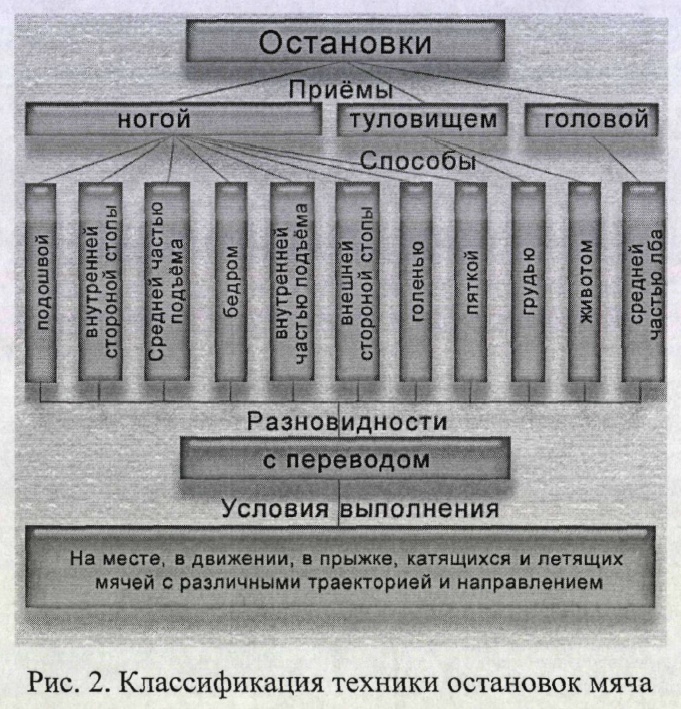 Удары по мячу — основное средство ведения игры в современном футболе. Выделяются два приема ударов по мячу — удары ногой и удары головой, каждый из которых может выполняться различными способами.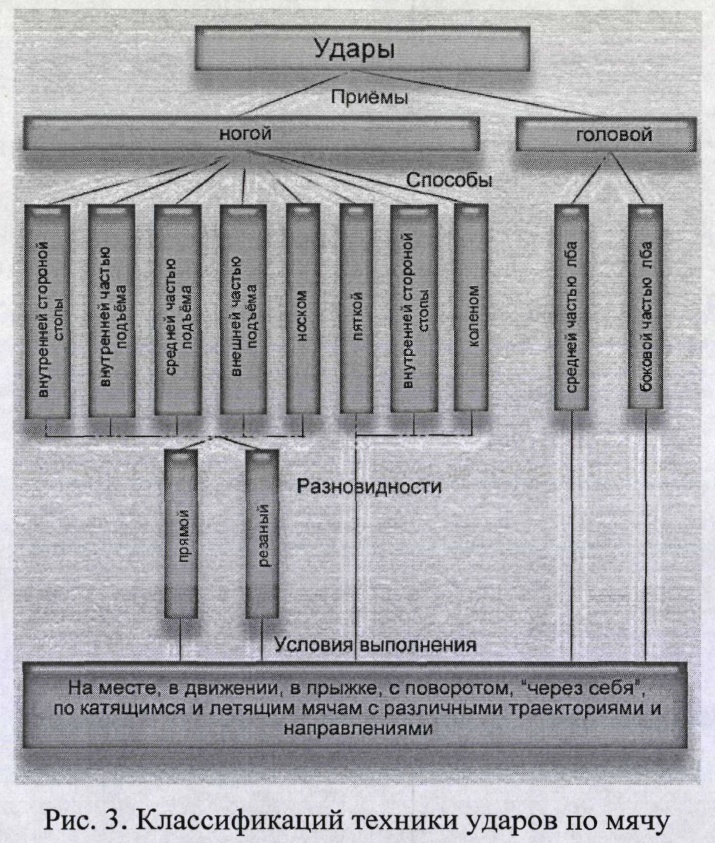 Способы удара по мячу ногой различаются с учетом той части ноги, которой выполняется удар. Выделяются удары внутренней и внешней частью стопы, серединой, внутренней и внешней частью подъема, носком, бедром и коленом. Эти способы удара имеют две разновидности - прямые и резаные удары. Среди ударов по мячу головой различают удары серединой лба и боковой частью лба.Финт в переводе с итальянского означает «притворство», «выдумка», в теории спорта используется как синоним выражения «обманное движение». Финты применяют с целью преодоления сопротивления соперника и создания благоприятных условий для дальнейшего ведения игры.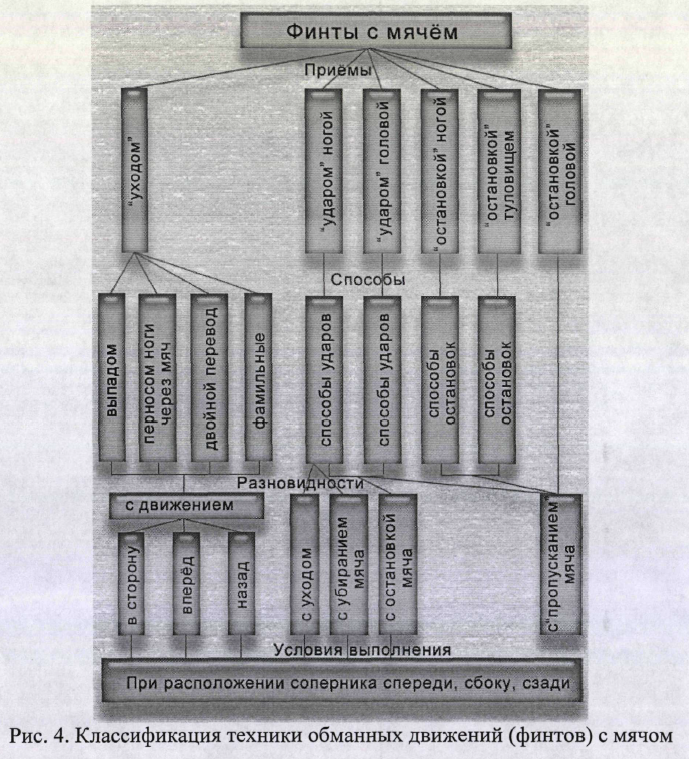 Финты могут выполняться с мячом или без мяча. Обманные движения без мяча являются органической частью техники передвижений. К ним относят: ускорения, ускорения с изменением скорости и направления бега и т.п. Финтами без мяча пользуются нападающие — для освобождения от опеки соперника и выхода на свободную позицию с целью овладения мячом. Часто применяют данный прием и игроки линии защиты — они провоцируют противника, ведущего мяч, на утрату контроля над мячом. Ложные телодвижения выполняют и вратари — с целью вынудить соперника нанести удар именно в ту часть ворот, к защите которой они подготовились. Кроме того, голкиперы успешно пользуются такими финтами и на выходах. Необходимо отметить, что рассматриваемый прием эффективно применяется также для создания искусственного офсайда.Техника футбола включает следующие основные приемы обманных движений с мячом: «уходом», «ударом», «остановкой». Имеются различные способы выполнения этих финтов и их разновидности. Так, финты с мячом дифференцируют в зависимости от места и положения, которое занимает противник во время выполнения игроком финта — спереди, сбоку, сзади. На рисунке 4 представлена классификация обманных движений с мячом.Отбор мяча выполняется, в основном, в момент приема мяча соперником или во время его ведения. Известно две разновидности отбора мяча: полный и неполный отбор. При полном отборе мячом овладевают сам отбирающий или его партнер. При неполном отборе мяч отбивается на определенное расстояние или выбивается за боковую линию. В зависимости от сложившейся на поле ситуации для отбора мяча применяют один из приемов отбора: ударом ногой, остановкой ногой и толчком плеча. В свою очередь, приемы отбора ногой могут выполняться двумя способами: в выпаде и в подкате.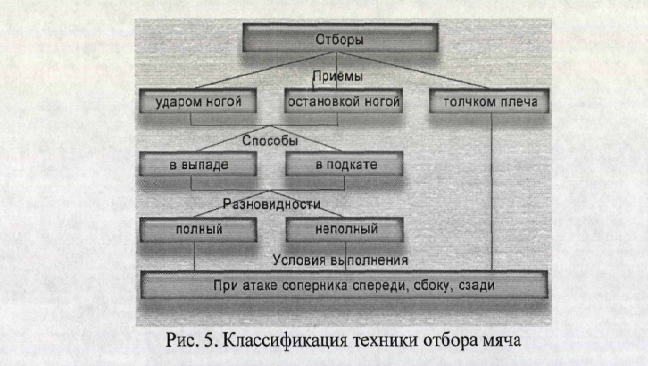 Вбрасывание мяча - единственный прием, который выполняют полевые игроки руками. Его относят к технически не сложным действиям. Структура движений при вбрасывании практически полностью определяется правилами футбола. Вбрасывание мяча может выполняться двумя способами - из положения шага и из положения ноги врозь. Разновидностями выполнения этих способов является выполнение вбрасывание мяча с места или с разбега.Характеристика технических приемов и способов их выполнения.Для того чтобы построить процесс обучения технике футбола, необходимо знать не только какие приемы, способы и условия их применения существуют, но и основные требования к правильному выполнению каждого из них.Рассмотрим рациональные способы выполнения каждого технического приема.Основное место в действиях футболистов занимает бег: обычный бег, бег спиной вперед, скрестным и приставным шагом.Техника обычного бега футболиста как по системе движений (деление на фазы одиночной опоры и полета), так и по структуре не отличается от спринтерского бега. Быстрое изменение направления бега, неожиданная смена ритма, внезапные остановки, смена положения ног при ведении мяча и подход к мячу без снижения скорости возможны лишь тогда, когда центр тяжести игрока расположен ниже, чем бывает у спринтера, а шаг короче и мягче, руки движутся не строго параллельно туловищу, а несколько накрест.Бег спиной вперед отличается короткими, но частыми шагами и незначительной фазой полета. Скорость бега меняется в основном за счет изменения частоты шагов. Одним из условий сохранения устойчивости положения тела является расположение общего центра массы в момент вертикали опорной ноги над площадью опоры.Бег скрестным шагом характеризуется беговыми шагами, выполняемыми в сторону. В одном из шагов цикла (двойной шаг) маховая нога проносится скрестно впереди опорной ноги. Фаза полета в беге очень короткая.Бег приставным шагом выполняется на слегка согнутых ногах. Первый шаг делается в сторону ногой, ближайшей к направлению движения. Второй шаг является приставным. Усилия при отталкивании и маховых движениях направлены в сторону, а не вверх.Прыжки входят составной частью в некоторые приемы остановок и поворотов, технику отдельных способов ударов и остановок.Всем прыжкам свойственны фазы отталкивания, полета и приземления. Различают два приема прыжков: толчком одной и двумя ногами.Прыжки толчком одной ноги выполняются вперед, в стороны и вверх.- Максимальной высоте взлета способствует стопорящая постановка (под углом к опоре) толчковой ноги после разбега. После подседания следует активное отталкивание вверх или вверх - вперед, которое сопровождается маховым движением согнутой в колене ноги и рук до уровня груди, что повышает эффективность отталкивания.Приземление происходит на одну или две ноги, жесткая, на коротком пути амортизация позволяет быстро переключиться на последующие действия. Этому способствует и расположение общего центра тяжести тела у границ площади опоры или за ней.Прыжки толчком двумя ногами выполняются вверх, вперед - в стороны и в смежные направления. При прыжке с места перед отталкиванием игрок быстро подседает. Активное выпрямление ног сопровождается маховым движением рук. При прыжке с разбега в последнем шаге производится стопорящая постановка одной ноги. В момент подседания к ней быстро приставляется вторая нога. Фазы полета и приземления осуществляются, как и в прыжке, толчком одной ноги.Остановки являются эффективным средством изменения направления передвижения. Применяются два приема остановки: прыжком и выпадом.При остановке прыжком выполняют невысокий, короткий прыжок с приземлением на маховую ногу, которая для устойчивости несколько сгибается. Часто приземление выполняется на обе ноги.Остановка выпадом осуществляется за счет последнего бегового шага. Маховая нога выносится вперед с опорой на пятку с последующим перекатом на ступню. Остановка выпадом характеризуется двухопорным положением со значительным сгибанием ног. После остановок обычно следуют быстрые перемещения в различных направлениях. Поэтому конечное положение в остановках является стартовой позой для последующих движений.При помощи поворотов футболисты с минимальной потерей скорости изменяют направление бега. После поворотов на месте обычно следуют стартовые действия. Повороты также входят составной частью в технику выполнения некоторых способов ударов, остановок, ведения и финтов. Используют следующие приемы поворотов: переступанием, прыжком, поворот на опорной ноге. В зависимости от игровых условий применяют повороты в стороны и назад. Выполняют их как на месте, так и в движении.Поворот переступанием осуществляется за счет 2-3 коротких шагов до необходимого направления. При быстром и неожиданном изменении направления движения наиболее эффективен поворот прыжком. Его выполняют активным толчком в сторону поворота. Стопа маховой ноги разворачивается в этом же направлении. Прыжок невысокий, но достаточно широкий. Поворот на опорной ноге имеет две разновидности. В первом случае он выполняется на дальней от направления поворота ноге. Вынося проекцию общего центра тяжести тела за границу площади опоры, футболист разворачивается на носке опорной ноги в сторону поворота. Во втором случае поворот осуществляется на ближайшей к направлению движения ноге. Общий центр тяжести тела смещается в сторону поворота. Шаг переносной ноги делается скрестно впереди опорной в этом же направлении. Поворот выполняется на носке несколько согнутой опорной ноги.Главное внимание при выполнении остановок и поворотов следует уделять правильному положению ног и общего центра тяжести тела занимающихся.Техника владения мячом включает следующую группу приемов: удары по мячу ногой, удары головой, остановки, ведение, обманные движения (финты), отбор мяча, вбрасывание мяча.Удары по мячу ногами. Предварительная фаза - разбег. Двигательной задачей этой фазы является накопление кинетической энергии движения тела, которая будет затем передана мячу. Фаза разбега начинается с момента начала передвижения футболиста к мячу и заканчивается в момент, когда опорная нога начинает двигаться к мячу.Подготовительная фаза — замах ударной и постановка опорной ноги. Во время последнего бегового шага после заднего толчка выполняется очень важная подфаза - замах ударной ноги. Замах начинается с отрыва бьющей ноги от опоры и заканчивается моментом достижения стопой самого высокого положения. Началом этой фазы является усиленное отталкивание ноги от опоры, которое характерно и для бега, но отличается рядом структурных особенностей. В частности, накопление кинетической энергии начинается с нижнего звена (стопы) и заканчивается верхним (в бедре). Поэтому необходимо, чтобы звенья перемещались по максимально протяженным траекториям. Значительное, близкое к максимальному, разгибание бедра и сгибание голени позволяют выполнить удар требуемой силы, так как увеличивается путь движения стопы, и предварительно растягиваются мышцы передней поверхности бедра. Кроме того, при значительном разгибании бедра все приводящие мышцы бедра также растягиваются и участвуют в последующем его сгибании.Одним из общих положений для ударов по мячу ногой является постановка опорной ноги. Перед ударом вес тела полностью переносят на опорную ногу, опорная нога, слегка согнутая в колене, ставится с пятки.Для увеличения амплитуды замаха последний шаг несколько удлинен (на 35 -45 %), бьющая нога как бы оставляется сзади (задерживается), сгибаясь в коленном суставе.Рабочая фаза — ударное движение и проводка. С началом фазы удара начинается сложная передача накопленной замахом кинетической энергии. Ударное движение начинается в момент постановки опорной ноги с активного сгибания бедра. Причем угол, образованный бедром и согнутой голенью, сохраняется. Отставание голени и стопы от движения бедра приближает центр тяжести всей ноги к тазобедренному суставу, что приводит к увеличению ее угловой скорости. Перед ударом отмечается торможение бедра («парадокс Чхаидзе»). Оно вызвано необходимостью последовательной передачи количества движения со звена с большей массой (бедро) на часть с меньшей массой (голень и стопа), что увеличивает ее скорость. Резким захлестывающим движением голени и стопы выполняется удар по мячу.Одних чисто реактивных сил для сильного удара недостаточно, поэтому вслед за ними активно включаются мощные разгибатели голени.Для увеличения силы удара необходимо, с одной стороны, добиваться максимальной скорости перемещения стопы, которая зависит от скорости разгибания бедра, голени и скорости бега игрока, а с другой - увеличивать массу ударяемого звена.Для того чтобы увеличить массу ударяющей конечности, рекомендуется в самый последний момент перед ударом зафиксировать коленный и голеностопный суставы — «превратить» ногу в жесткий рычаг. При подобном сковывании суставов нога продолжает движение как одно целое, но с несколько меньшим ускорением (или даже без него). В результате к массе стопы прибавляется масса голени и бедра.Закрепление всех звеньев бьющей ноги (бедро, голень, стопа) в момент удара позволяет участвовать в ударе всей массе тела. Так как эта масса во многом больше массы мяча, то после удара нога и туловище продолжают движение вперед. По мере движения бьющей ноги вперед опорная нога сгибается еще больше, вес тела переносится на всю ступню, а в момент отрыва мяча от стопы выполняется подъем на носок.С началом ударного взаимодействия стопа бьющей ноги деформирует мяч. Он сжимается до тех пор, пока скорость взаимного перемещения ноги и мяча не станет равной нулю. Затем упругие силы восстанавливают форму мяча, и его скорость резко возрастает до определенной величины, которая несколько выше скорости бьющей ноги в момент удара. Часть энергии уходит на остаточную деформацию и нагревание.Завершающая фаза — принятие исходного положения для следующего движения. После удара нога продолжает движение вперед - вверх. Общий центр тяжести тела, находящийся в момент удара над площадью опоры, перемещается в сторону движения ноги, создавая тем самым наилучшие условия для выполнения последующих действий.Подобная структура действий характерна для многих способов удара по мячу ногой. Строгое соблюдение изложенных выше требований позволяет выполнить удар различными способами со значительной силой.Сила и точность удара по мячу ногой зависят от места приложения силы удара к мячу. Например, при ударе с 20 м достаточно сбиться в точке приложения удара всего лишь на 1 см, чтобы мяч ушел от цели (например, по горизонтали) почти на 2 м в сторону.Скорость полета мяча зависит и от упругих свойств мяча: при соприкосновении с мячом стопа вминает какую-то часть оболочки мяча и этим резко повышает давление в камере. При выравнивании давления вмятая часть мяча воздействует определенным образом на стопу, в результате чего, согласно третьему закону Ньютона, получает такое же обратное усилие (с учетом, конечно, потерь на упругость мяча), которое и придает мячу соответствующее ускорение.При этом стопа ни в коем случае не должна амортизировать, иначе обратно направленное усилие не возникнет или резко уменьшится, что отразится на скорости полета мяча. Поэтому мышцы стопы при всех ударах по мячу ногой должны быть напряжены.В футболе применяются следующие удары:- Удар серединой подъема;- Удар внутренней частью подъема;- Удар внешней частью подъема;- Удар серединой лба;- Удар боковой частью лба;- Удар головой в прыжке.Остановка мяча. Основные фазы движения:- Остановка мяча подошвой;- Остановка мяча внутренней стороной стопы;- Остановка мяча грудью;- Остановка мяча головой;- Остановка мяча бедром.Отбор мяча выбиванием не имеет существенных отличий от удара внутренней стороной стопы или носком. Нога, отбивающая мяч, отводится назад, ее мышцы и суставы сильно напрягаются, после чего она как препятствие выносится на пути мяча по направлению к его середине. При контакте с мячом бьющая нога должна быть напряженной, а опорная - обеспечивать равновесие.ГодУровеньРезультатМероприятие2012РегионПобедительТурслет «Дорогами отцов-героев»2012МуницПобедительПервенство г. Нарьян-Мара по мини-футболу среди команд общеобразовательных учреждений2012МуницСеребряный призерСпортивно-массовые мероприятия среди учащихся общеобразовательных школ в рамках «Президентских спортивных игр»2012МуницПобедительПервенство г.Нарьян-Мара по футболу среди команд общеобразовательных учреждений2012РегионПризерПервенство Ненецкого АО по мини-футболу среди команд спортивных школ, клубов и футбольных секций2012МуницПобедительПервенство г.Нарьян-Мара по футболу среди команд общеобразовательных  учреждений в возрастной группе 2002-2003 г.р. в рамках  «Президентских спортивных игр»2012МуницПобедительПервенство г. Нарьян-Мара по мини-футболу среди команд общеобразовательных учреждений в возрастной группе 2001-2002 г.р.2012РегионПризерОткрытое Первенство  ГБОУ ДОД «Дворец спорта «Норд» по мини-футболу среди юношей в возрастной группе 2000-2001 г.р.2013РегионПобедительОткрытое Первенство  ГБОУ ДОД «Дворец спорта «Норд» по мини-футболу среди юношей в возрастной группе 2003-2004 г.р.2013РегионПризерОткрытое Первенство  ГБОУ ДОД «Дворец спорта «Норд» по мини-футболу среди юношей в возрастной группе 2001-2002 г.р.2013РегионПризерОкружные соревнования по футболу среди общеобразовательных школ и учебных заведений НАО в возрастной группе 2000-2001 г.р.2013РегионПризерОткрытое Первенство «Детско-юношеской спортивной школы п.Искателей» по мини-футболу среди юношей в возрастной группе 2001 г.р. и мл. г.р.2013РегионПобедительОкружные соревнования по футболу среди общеобразовательных школ и учебных заведений НАО в возрастной группе 2002-2003 г.р.2013МуницПобедительПервенство г.Нарьян-Мара по футболу среди команд общеобразовательных учреждений2013РегионПризерЧемпионат НАО по футболу среди мужских команд2013РегионПобедительОкружные соревнования по футболу среди общеобразовательных школ и учебных заведений НАО2014РегионПобедительПервенство Ненецкого АО по футболу среди команд общеобразовательных учреждений и учебных заведений2014РегионПризерПервенство Ненецкого АО по мини-футболу среди команд спортивных школ, клубов и футбольных секций в возрастной группе 2003-2004 г.р.2014РФ, АнапаПобедительПервенство по мини-футболу в рамках тематической смены «Поколение RU»2014РегионПризерПервенство Ненецкого АО по мини-футболу среди команд спортивных школ, клубов и футбольных секций в возрастной группе 2001-2002 г.р.2014РегионПобедительОткрытое Первенство «Детско-юношеской спортивной школы п.Искателей» по мини-футболу среди юношей в возрастной группе 2003-2004 г.р.2014РегионПризерОткрытое Первенство «Детско-юношеской спортивной школы п.Искателей» по мини-футболу среди юношей в возрастной группе 2005-2006 г.р.2014РегионПобедительОткрытое Первенство  ГБОУ ДОД «Дворец спорта «Норд» по мини-футболу среди юношей в возрастной группе 2002-2003 г.р.2014РегионПризерОткрытое Первенство  ГБОУ ДОД «Дворец спорта «Норд» по мини-футболу среди юношей в возрастной группе 2004-2006 г.р.2014РегионПобедительОткрытое Первенство  ГБОУ ДОД «Дворец спорта «Норд» по мини-футболу среди юношей в возрастной группе 2002-2003 г.р.2015РегионПобедительОткрытое Первенство ГБОУ ДОД НАО «Дворец спорта «Норд» по мини-футболу среди юношей, посвященное 20-летию образования «Дворца спорта «Норд» 2015РФЛучший бомбардирВсероссийские соревнования по мини-футболу среди общеобразовательных  учреждений Северо-Западного Федерального округа в рамках общероссийского проекта «Мини-футбол – в школу» (мальчики 2003-2004 г.р.)2015РегионПризерПервенство округа по мини-футболу в возрастной группе 2001-2002 г.р.2015РегионПризерПервенство округа по мини-футболу в возрастной группе 2003-2004 г.р.2015РегионПобедительПервенство округа по мини-футболу в возрастной группе 2003-2004 г.р.2015РегионПобедительПервенство округа по мини-футболу в возрастной группе 2005-2006 г.р.2015РегионПобедительОткрытое Первенство  ГБОУ ДОД «Дворец спорта «Норд» по мини-футболу среди юношей в возрастной группе 2004-2006 г.р., посвященное 20-летию образования «Дворца спорта «Норд»2015РегионПобедительОткрытое Первенство  ГБОУ ДОД «Дворец спорта «Норд» по мини-футболу среди юношей в возрастной группе 2002-2003 г.р., посвященное 20-летию образования «Дворца спорта «Норд»2015РегионПризерОткрытое Первенство  ГБОУ ДОД «Дворец спорта «Норд» по мини-футболу среди юношей в возрастной группе 2000-2001 г.р., посвященное 20-летию образования «Дворца спорта «Норд»